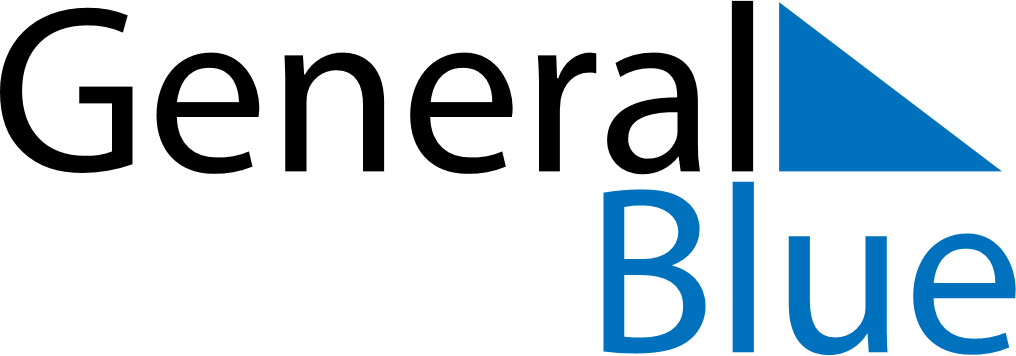 December 2024December 2024December 2024December 2024December 2024December 2024El Sombrero, Guarico, VenezuelaEl Sombrero, Guarico, VenezuelaEl Sombrero, Guarico, VenezuelaEl Sombrero, Guarico, VenezuelaEl Sombrero, Guarico, VenezuelaEl Sombrero, Guarico, VenezuelaSunday Monday Tuesday Wednesday Thursday Friday Saturday 1 2 3 4 5 6 7 Sunrise: 6:28 AM Sunset: 6:05 PM Daylight: 11 hours and 36 minutes. Sunrise: 6:29 AM Sunset: 6:05 PM Daylight: 11 hours and 36 minutes. Sunrise: 6:29 AM Sunset: 6:06 PM Daylight: 11 hours and 36 minutes. Sunrise: 6:30 AM Sunset: 6:06 PM Daylight: 11 hours and 36 minutes. Sunrise: 6:30 AM Sunset: 6:06 PM Daylight: 11 hours and 36 minutes. Sunrise: 6:31 AM Sunset: 6:07 PM Daylight: 11 hours and 35 minutes. Sunrise: 6:31 AM Sunset: 6:07 PM Daylight: 11 hours and 35 minutes. 8 9 10 11 12 13 14 Sunrise: 6:32 AM Sunset: 6:07 PM Daylight: 11 hours and 35 minutes. Sunrise: 6:32 AM Sunset: 6:08 PM Daylight: 11 hours and 35 minutes. Sunrise: 6:33 AM Sunset: 6:08 PM Daylight: 11 hours and 35 minutes. Sunrise: 6:33 AM Sunset: 6:09 PM Daylight: 11 hours and 35 minutes. Sunrise: 6:34 AM Sunset: 6:09 PM Daylight: 11 hours and 35 minutes. Sunrise: 6:34 AM Sunset: 6:09 PM Daylight: 11 hours and 34 minutes. Sunrise: 6:35 AM Sunset: 6:10 PM Daylight: 11 hours and 34 minutes. 15 16 17 18 19 20 21 Sunrise: 6:35 AM Sunset: 6:10 PM Daylight: 11 hours and 34 minutes. Sunrise: 6:36 AM Sunset: 6:11 PM Daylight: 11 hours and 34 minutes. Sunrise: 6:37 AM Sunset: 6:11 PM Daylight: 11 hours and 34 minutes. Sunrise: 6:37 AM Sunset: 6:12 PM Daylight: 11 hours and 34 minutes. Sunrise: 6:38 AM Sunset: 6:12 PM Daylight: 11 hours and 34 minutes. Sunrise: 6:38 AM Sunset: 6:13 PM Daylight: 11 hours and 34 minutes. Sunrise: 6:39 AM Sunset: 6:13 PM Daylight: 11 hours and 34 minutes. 22 23 24 25 26 27 28 Sunrise: 6:39 AM Sunset: 6:14 PM Daylight: 11 hours and 34 minutes. Sunrise: 6:40 AM Sunset: 6:14 PM Daylight: 11 hours and 34 minutes. Sunrise: 6:40 AM Sunset: 6:15 PM Daylight: 11 hours and 34 minutes. Sunrise: 6:41 AM Sunset: 6:15 PM Daylight: 11 hours and 34 minutes. Sunrise: 6:41 AM Sunset: 6:16 PM Daylight: 11 hours and 34 minutes. Sunrise: 6:41 AM Sunset: 6:16 PM Daylight: 11 hours and 34 minutes. Sunrise: 6:42 AM Sunset: 6:17 PM Daylight: 11 hours and 34 minutes. 29 30 31 Sunrise: 6:42 AM Sunset: 6:17 PM Daylight: 11 hours and 34 minutes. Sunrise: 6:43 AM Sunset: 6:18 PM Daylight: 11 hours and 34 minutes. Sunrise: 6:43 AM Sunset: 6:18 PM Daylight: 11 hours and 35 minutes. 